Replacing botanical nomenclature by variety groupsDocument prepared by experts from the European Union and the NetherlandsDisclaimer:  this document does not represent UPOV policies or guidanceThe annexes to this document contain a document prepared by the experts from the Netherlands on “Replacing Botanical Nomenclature by Variety Groups” (Annex I);  and a copy of a presentation prepared by the experts from the European Union on “Replacing botanical nomenclature by variety groups, some practical consequences” (Annex II), to be presented at the fifty-seventh session of the TWV.[Annexes follow]Replacing botanical nomenclature by variety groups	The purpose of this document is to propose that variety groups should be used to replace complex infraspecific botanical names for Beta vulgaris, Brassica oleracea and Cichorium intybus. 	The TWV, at its fifty-sixth session, received a presentation concerning the ‘Use of Variety Groups in the UPOV system for Brassica oleracea and other vegetable crops’ (document TWV/56/13). It was stated that group classification is flexible in time and follows new trends in breeding (new groups can be proposed and accepted), and recommended that groups in the UPOV system would be useful for several vegetables.	The TWV agreed to invite the Netherlands to further develop the proposal to create variety groups for B. vulgaris, B. oleracea and C. intybus, to be presented at the fifty-seventh session of the TWV.Cichorium intybusBackground	The TWV at its 56th session recalled that, at its fifty-fourth session, it had noted that approximately 1200 varieties with UPOV code CICHO_INT in the PLUTO database could not be allocated with certainty to any variety group.  The TWV agreed to invite contributors to the PLUTO database to further precise whether the varieties belonged to the groups “forage-”, “industrial-”, “leaf-” or “witloof-chicory”.	The Netherlands made a presentation (TWV/56/15) on the UPOV codes for Cichorium intybus. It was noted that in the PLUTO database, when selecting for CICHO_INT there were 1569 entries, selected one level further down for CICHO_INT_FOL 184 entries, for CICHO_INT_SAT 362 entries and for CICHO_INT 1023 entries.  	Studies of these entries led to conclusions thatmany entries are not allocated or are allocated wrongly to the subspecies and GENIE code;Witloof does not have a unique GENIE code and ends up in all 3 Cichorium intybus codes;Forage varieties do not have a GENIE code and thus are not allocated to one	These conclusions were followed by proposalsTo create the following variety groups in GENIE with GENIE codes for Cichorium intybus:Witloof Chicory Group Leaf Chicory GroupIndustrial (Root) Chicory GroupAnd to add  •      Forage Chicory Group	The English, French, German and Spanish common names in GENIE could also be part of the confusion in allocating the entries to the applicable subspecies, and the proposal therefore includes a revision of those common names.Proposal for variety groups in Cichorium intybus and revision of the English, French, German and Spanish common names in GENIEProposal to invite contributors to the PLUTO database to further precise whether the varieties belong to the groups.Brassica oleracea Background	The TWV at its 55th session considered the proposal from the Netherlands to replace the botanical nomenclature of Brassica oleracea by the respective group type.  For example, reference would be made to Brassica oleracea Curly kale Group instead of B. vulgaris oleracea L. var. sabellica (synonym of B. vulgaris oleracea L. convar. acephala (DC.) Alef. var. sabellica L.).  At its 56th session it received a presentation on the ‘Use of Variety Groups in the UPOV system for Brassica oleracea and other vegetable crops’ The proposal for variety groups for Brassica oleracea is based on the content of this presentation.Proposal for variety groups in Brassica oleracea 	In this proposal hybrids and crossings between subspecies are not included. They could be considered to belong to the group to which they morphologically resemble most.Beta vulgarisBackground	The TWV at its 54th session  recalled that, at its fifty-second session, it had agreed that the information on type of varieties was useful for grouping varieties and organizing growing trials and should remain in the database (see document TWV/52/20 “Report”, paragraph 94).  The TWV agreed that the same approach should be used for UPOV codes of the different types of beet varieties. 	The TWV at its 55th session agreed to append information on denomination classes to UPOV codes for Beta vulgaris subsp. vulgaris to establish the following groups: (i)	Fodder beet group: Class 2.1 (“21FB”),  (ii)	Sugar beet group: Class 2.1 (“21SB”),  (iii)	Beetroot group: Class 2.2 (“22BR”),  (iv)	Leaf beet group: Class 2.2 (“22LB”).Proposal for variety groups in Beta vulgaris	Proposal to change the present (iii) Beetroot group for the purpose of denomination classes, to Garden beet group, as in the proposal for the group name: Beta vulgaris L. (Garden Beet Group) and to change the notation, adding brackets, for the other groups accordingly.[Annex II follows]Please see the pdf version [End of Annex II and of document]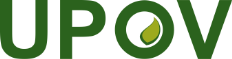 EInternational Union for the Protection of New Varieties of PlantsTechnical Working Party for VegetablesFifty-Seventh Session
Antalya, Türkiye, May 1 to 5, 2023TWV/57/18Original:  EnglishDate:  April 4, 2023UPOV code BOTANICAL NAMESGRINProposal Group nameEnglishFrenchGermanSpanishCICHO_INT Cichorium intybus L.Cichorium intybus L.Cichorium intybus L. (Witloof Chicory Group)Chicory; Witloof chicoryChicorée Endive Salatzichorie; Wurzelzichorie; ChicoréeAchicoria; EndiviaCICHO_INT_FOLCichorium intybus L. var. foliosum HegiCichorium intybus L.Cichorium intybus L. (Leaf Chicory Group)Salad Chicory; Leaf chicoryChicorée amèreSalatzichorieAchicoria amargaCICHO_INT_SATCichorium intybus L. var. sativum DC.Cichorium intybus L.Cichorium intybus L. (Industrial Chicory Group)Industrial Chicory; Large-rooted ChicoryChicorée à caféWurzelzichorieAchicoria de caféCICHO_INT_Cichorium intybus L.Cichorium intybus L.Cichorium intybus L. (Forage Chicory Group)Forage ChicoryChicoree FourrageFutterzichorieAchicoria forrajeUPOV code BOTANICAL NAMESGRINProposal Group nameBRASS_OLE_ALBBrassica oleracea L. var. alboglabra (L. H. Bailey) MusilBrassica alboglabra L. H. Bailey; Brassica oleracea var. albiflora auct.Brassica oleracea L. var. alboglabra (L. H. Bailey) Musil (Brassica oleracea Chinese Kale or Kailaan Group)Brassica oleracea L. (Chinese Kale or Kailaan Group)BRASS_OLE_COSBrassica oleracea L. var. costata DC.Brassica capitata subsp. costata (DC.) Lizg.; Brassica oleracea convar. acephala var. luteola Alef.; Brassica oleracea subsp. oleracea convar. costata (DC.) Gladis; Brassica oleracea var. tronchuda L.H. BaileyBrassica oleracea L. var. costata DC. (Brassica oleracea Portuguese Kale Group)Brassica oleracea L. (Tronchuda Group)BRASS_OLE_COSBrassica oleracea L. convar. acephala (DC.) Alef.Brassica oleracea L. var. sabellica L. (Brassica oleracea Kale Group)Brassica oleracea L. (Kale Group)BRASS_OLE_GAMBrassica oleracea L. convar. acephala (DC.) Alef. var. medullosa Thell.Brassica oleracea L. var. medullosa Thell.Brassica oleracea L. var. medullosa Thell. (Brassica oleracea Marrowstem Kale Group)Brassica oleracea L. (Marrowstem Kale Group)BRASS_OLE_GARBrassica oleracea L. var. ramosa DC.Brassica oleracea L. var. ramosa DC. (Brassica oleracea Thousand Head Kale Group)Brassica oleracea L. (Thousand Head Kale Group)BRASS_OLE_GASBrassica oleracea L. convar. acephala (DC.) Alef. var. sabellica L.Brassica oleracea L. var. sabellica L.Brassica oleracea L. var. sabellica L. (Brassica oleracea Acephala Group)Brassica oleracea L. (Curly kale Group)BRASS_OLE_GBBBrassica oleracea L. convar. acephala (DC.) Alef. var. viridis L.Brassica oleracea L. var. viridis L.Brassica oleracea L. var. viridis L. (Brassica oleracea Collard Group)Brassica oleracea L. (Collard Group)BRASS_OLE_GBCBrassica oleracea L. var. italica PlenckBrassica oleracea L. var. botrytis L. subvar. cymosa Duchesne; Brassica oleracea L. var. cymosa (Duchesne) DC.; Brassica oleracea subvar. cymosa DuchesneBrassica oleracea L. var. italica Plenck (Brassica oleracea Broccoli Group)Brassica oleracea L. (Broccoli Group)BRASS_OLE_GCBrassica oleracea L. convar. capitata (L.) Alef.Brassica oleracea L. convar. capitata (L.) Alef. var. alba DC. x Brassica oleracea L. convar. capitata (L.) Alef. var. rubra (L.) Thell.; Brassica oleracea L. convar. capitata (L.) Alef. var. capitata (L.) Alef.; Brassica oleracea L. var. capitata L.Brassica oleracea L. var. capitata L. (Brassica oleracea Red Cabbage and White/Green Cabbage Groups)Brassica oleracea L. (Cabbage Group)BRASS_OLE_GCABrassica oleracea L. convar. capitata (L.) Alef. var. alba DC.Brassica oleracea L. convar. capitata (L.) Alef. var. capitata L. f. alba DC.Brassica oleracea L. var. capitata L. (Brassica oleracea White Cabbage Group)Brassica oleracea L. (White Cabbage Group)BRASS_OLE_GCRBrassica oleracea L. convar. capitata (L.) Alef. var. rubra (L.) Thell.Brassica oleracea L. convar. capitata (L.) Alef. var. capitata L. f. rubra (L.) Thell.Brassica oleracea L. var. capitata L. (Brassica oleracea Red Cabbage Group)Brassica oleracea L. (Red Cabbage Group)BRASS_OLE_GCSBrassica oleracea L. convar. capitata (L.) Alef. var. sabauda L.Brassica oleracea L. convar. capitata (L.) Alef. var. bullata DC.Brassica oleracea L. var. sabauda L. (Brassica oleracea Savoy Cabbage Group)Brassica oleracea L. (Savoy Cabbage Group)BRASS_OLE_GGMBrassica oleracea L. var. gemmifera ZenkerBrassica oleracea L. convar. oleracea var. gemmifera DC.; Brassica subspontanea lizgBrassica oleracea L. var. gemmifera DC. (Brassica oleracea Brussels Sprouts Group)Brassica oleracea L. (Brussels Sprouts Group)BRASS_OLE_GGOBrassica oleracea L. var. gongylodes L.Brassica caulorapa (DC.) Pasq.; Brassica oleracea L. convar. acephala (DC.) Alef. var. gongylodes L.; Brassica oleracea var. caulorapa DC.Brassica oleracea L. var. gongylodes L. (Brassica oleracea Kohlrabi Group)Brassica oleracea L. (Kohlrabi Group)BRASS_OLE_PALBrassica oleracea L. var. palmifolia DC.Brassica oleracea L. var. palmifolia DC. (Brassica oleracea Jersey Kale or Palmtree Kale Group)Brassica oleracea L. (Palm Kale Group)UPOV code BETAA_VUL_GVABeta vulgaris L. ssp. vulgaris var. alba DC.Beta vulgaris L. ssp. vulgaris var. crassa Alef.; Beta vulgaris L. ssp. vulgaris var. crassa Mansf.; Beta vulgaris L. ssp. vulgaris var. rapacea K. KochBeta vulgaris L (Fodder Beet Group)Beta vulgaris L. (Fodder Beet Group)BETAA_VUL_GVCBeta vulgaris L. ssp. vulgaris var. conditiva Alef.Beta vulgaris L. ssp. vulgaris var. esculenta L.; Beta vulgaris L. ssp. vulgaris var. hortensisBeta vulgaris L (Garden Beet Group)Beta vulgaris L (Garden Beet Group)BETAA_VUL_GVFBeta vulgaris L. ssp. vulgaris var. flavescens DC. f. crispaBeta vulgaris L. ssp. vulgaris var. cicla (L.) Ulrich; Beta vulgaris L. ssp. vulgaris var. vulgarisBeta vulgaris L (Leaf Beet Group)Beta vulgaris L (Leaf Beet Group)BETAA_VUL_GVSBeta vulgaris L. ssp. vulgaris var. saccharifera Alef.Beta vulgaris L. ssp. vulgaris var. altissima DoellBeta vulgaris L (Sugar Beet Group)Beta vulgaris L (Sugar Beet Group)